คำรับรองการปฏิบัติราชการ กรมควบคุมโรค ประจำปีงบประมาณ พ.ศ. 2559 รอบ 12 เดือน 		ปีงบประมาณ พ.ศ.2559 กระทรวงสาธารณสุขมีนโยบายให้ผู้บริหารของกระทรวงสาธารณสุขทุกระดับจัดทำข้อตกลงการปฏิบัติงาน (Performance Agreement: PA) โดยกำหนดให้มีการถ่ายทอดตัวชี้วัดนโยบายสำคัญของกระทรวงสาธารณสุข ตัวชี้วัดตามแผนยุทธศาสตร์ของกระทรวง แผนบูรณาการ และแผนงาน/โครงการสำคัญของกระทรวง ซึ่งได้มีการลงนามคำรับรองการปฏิบัติราชการ ประจำปีงบประมาณ พ.ศ. 2559 ระหว่างนายสุวรรณชัย วัฒนายิ่งเจริญชัย รองปลัดกระทรวงสาธารณสุข กลุ่มภารกิจด้านพัฒนาการสาธารณสุข และนายอำนวย กาจีนะ อธิบดีกรมควบคุมโรค ในวันที่ 27 พฤศจิกายน 2558  ณ ห้องประชุมนายแพทย์ไพจิตร ปวะบุตร อาคาร 7 ชั้น 9 ตึกสำนักงานปลัดกระทรวงสาธารณสุข ซึ่งเป็นพันธะสัญญาต่อความสำเร็จ ตามเป้าหมายตัวชี้วัด มีความรับผิดชอบต่อผลสำเร็จตามข้อตกลงร่วมกัน และให้มีการติดตามผลการปฏิบัติงาน รอบ 3, 6, 9 และ 12 เดือน เพื่อติดตามความก้าวหน้าการดำเนินงานตามข้อตกลงเป็นระยะๆ ก่อให้เกิดผลสัมฤทธิ์ของภารกิจ คุณภาพการให้บริการ ความคุ้มค่า เป็นแนวทางที่จะบรรลุผลสัมฤทธิ์ตามเจตนารมณ์ของพระราชกฤษฎีกาว่าด้วยหลักเกณฑ์และวิธีการบริหารกิจการบ้านเมืองที่ดี พ.ศ.2546		ผลการปฏิบัติราชการตามคำรับรองการปฏิบัติราชการรอบ ๑๒ เดือน จากการประเมินตนเอง มิติภายนอกด้านประสิทธิผล จำนวน ๗ ตัวชี้วัด มีผลการดำเนินงานเป็นไปตามเป้าหมาย 5 ตัวชี้วัด และต่ำกว่าเป้าหมาย 2 ตัวชี้วัด สำหรับการประเมินมิติภายใน จำนวน 7 ตัวชี้วัด มีผลการดำเนินงานเป็นไปตามเป้าหมาย 5 ตัวชี้วัด ต่ำกว่าเป้าหมาย 2 ตัวชี้วัด ซึ่งมีผลการประเมินตนเองได้คะแนนรวม 4.7657 จากคะแนนเต็ม ๕.๐๐๐๐ คะแนน คิดเป็นร้อยละ 95.31 (ผลการประเมินตนเอง ณ วันที่ 30 กันยายน ๒๕๕9) รายละเอียดดังตารางตารางสรุปผลการปฏิบัติราชการตามคำรับรองการปฏิบัติราชการ กรมควบคุมโรคประจำปีงบประมาณ พ.ศ. ๒๕๕9 รอบ ๑๒ เดือน (๑ ตุลาคม ๒๕๕8 – ๓๐ กันยายน ๒๕๕9)หมายเหตุ    1. คะแนนประเมินตนเอง ณ วันที่ 30 กันยายน 2559                 2. เทียบคะแนนเต็ม 100 คะแนน ค่าคะแนนที่ได้ ร้อยละ 95.31                 3. สถานะผลการประเมินตนเอง ดังนี้ตัวชี้วัดผลการปฏิบัติราชการหน่วยวัดน้ำหนักเกณฑ์การให้คะแนนเกณฑ์การให้คะแนนเกณฑ์การให้คะแนนเกณฑ์การให้คะแนนเกณฑ์การให้คะแนนผลการดำเนินงานผลการดำเนินงานผลการดำเนินงานสถานะตัวชี้วัดผลการปฏิบัติราชการหน่วยวัดน้ำหนัก12345ผลการดำเนินงานค่าคะแนน
ที่ได้คะแนนถ่วง
น้ำหนักสถานะมิติภายนอก 754.83333.6250การประเมินประสิทธิผล754.83333.62501. ตัวชี้วัดภารกิจหลัก ของกระทรวงตามแนวทางการขับเคลื่อนประเทศ/แผนยุทธศาสตร์กระทรวง และตัวชี้วัดระหว่างกระทรวงที่มีเป้าหมายร่วมกัน (Joint KPIs) และตัวชี้วัดร่วมระหว่างกระทรวงและจังหวัด (Function-Area KPIs) ตามนโยบายสำคัญ ของรัฐบาล และตัวชี้วัดภารกิจหลักของกรม1. ตัวชี้วัดภารกิจหลัก ของกระทรวงตามแนวทางการขับเคลื่อนประเทศ/แผนยุทธศาสตร์กระทรวง และตัวชี้วัดระหว่างกระทรวงที่มีเป้าหมายร่วมกัน (Joint KPIs) และตัวชี้วัดร่วมระหว่างกระทรวงและจังหวัด (Function-Area KPIs) ตามนโยบายสำคัญ ของรัฐบาล และตัวชี้วัดภารกิจหลักของกรม1. ตัวชี้วัดภารกิจหลัก ของกระทรวงตามแนวทางการขับเคลื่อนประเทศ/แผนยุทธศาสตร์กระทรวง และตัวชี้วัดระหว่างกระทรวงที่มีเป้าหมายร่วมกัน (Joint KPIs) และตัวชี้วัดร่วมระหว่างกระทรวงและจังหวัด (Function-Area KPIs) ตามนโยบายสำคัญ ของรัฐบาล และตัวชี้วัดภารกิจหลักของกรม4.83333.62501.1 ร้อยละของตำบลในการเฝ้าระวัง คัดกรอง ป้องกัน เพื่อแก้ไขปัญหาโรคพยาธิ ใบไม้ตับและมะเร็งท่อน้ำดี  ร้อยละ186065707580ร้อยละ 1005.00000.9000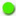 1.2 ร้อยละของอำเภอควบคุมโรคเข้มแข็งแบบยั่งยืนภายใต้ระบบสุขภาพอำเภอร้อยละ158082.508587.5090ร้อยละ92.465.00000.75001.3 ร้อยละของ รพศ. รพท. ที่อยู่ในพื้นที่เสี่ยงหรือพื้นที่โอกาสเสี่ยงต่อมลพิษสิ่งแวดล้อม 76 จังหวัด สามารถจัดบริการอาชีวอนามัยและเวชกรรมสิ่งแวดล้อมร้อยละ151015202530ร้อยละ 34.485.00000.75001.4 ร้อยละของอำเภอที่สามารถควบคุมโรคติดต่อสำคัญของพื้นที่ได้ร้อยละ104547.505052.5055ร้อยละ90.845.00000.50001.5 ร้อยละของประชากรเป้าหมายรายงานว่าใช้ถุงยางอนามัยในการมีเพศสัมพันธ์ครั้งล่าสุด ใน 12 เดือนที่ผ่านมา (Joint KPIs)ร้อยละ105560657075ร้อยละ72.754.55000.45501.6 จำนวนผู้เสียชีวิตและบาดเจ็บจากอุบัติเหตุทางถนนในพื้นที่ดำเนินการมาตรการชุมชน 40 อำเภอเสี่ยง (DHS/DC) ลดลงไม่น้อยกว่าร้อยละ 20  ร้อยละ556111620ร้อยละ30.885.00000.25001.7 อัตราผู้ป่วยรายใหม่จากโรคหลอดเลือดหัวใจลดลงร้อยละ210.500- 0.50- 122.51001.00000.0200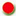 มิติภายใน254.55231.1407การประเมินประสิทธิภาพ154.60470.69073. ร้อยละของอัตราการเบิกจ่ายงบประมาณ5.00000.25003.1 การเบิกจ่ายงบประมาณรายจ่ายลงทุนร้อยละ2.507578818487ร้อยละ95.795.00000.12503.2 การเบิกจ่ายงบประมาณรายจ่ายภาพรวมร้อยละ2.508890929496ร้อยละ98.295.00000.12504. การประหยัดพลังงาน  (ด้านไฟฟ้า และน้ำมันเชื้อเพลิง)ระดับ2.50123454.62904.62900.11575. การประหยัดน้ำระดับ2.50123453.00003.00000.0750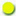 6. การพัฒนาประสิทธิภาพระบบสารสนเทศภาครัฐร้อยละ540455055605.00005.00000.2500การพัฒนาองค์การ 104.50000.45007. การพัฒนาสมรรถนะองค์การระดับ5123455.00005.00000.25008. ระดับคุณธรรมและความโปร่งใสการดำเนินงานของกรมควบคุมโรคระดับ50204060804.0000(78.80)4.00000.2000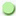 รวมรวม1004.7657 = ส่วนราชการไม่มีการรายงานผลการ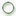         ประเมินตนเอง= ส่วนราชการ รายงานผลการประเมินตนเอง       เป็น N/A คือไม่สามารถรายงานผลได้ =0.0001 - 1.000 = 1.0001 - 2.4999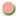 =2.5000 - 3.4999=3.5000 - 4.4999=4.5000 - 5.0000